LETTERA AI POLITICIEgregio On.le /Senatore/Sindaco/Consigliere in concomitanza con l’INTERNET DAY annunciato dal Presidente del Consiglio Matteo Renzi per le celebrazioni del 30° anniversario dello sbarco del web in Italia, abbiamo creato il Comitato del   DAYS indicendo per  il  29 e 30 Aprile 20016 due giornate di mobilitazione ispirate al Principio di Precauzione, in cui invitiamo a spegnere il segnale Wi-Fi per sensibilizzazione la collettività sui rischi per la salute pubblica legati alla presenza ubiquitaria dell’irradiazione delle onde elettromagnetiche da radiofrequenza prodotte dal segnale Wi-Fi.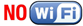 Chiediamo al Governo italiano:1) di far adottare valori di emissione elettromagnetica che minimizzino il rischio da elettrosmog per la salute umana, promuovendo degli standard di sicurezza per i campi elettromagnetici basati sulle evidenze biologiche, con un limite di esposizione che per le radiofrequenze è già stato individuato dal Gruppo Bioinitiative e dalla Commissione Internazionale per la Sicurezza dei Campi Elettromagnetici (ICEMS) in 0,6 V/m da adottare immediatamente e di 0,2 V/m come obiettivo di qualità, così come promosso anche dalla relazione di Jean Huss che ha dato vita alla Risoluzione 1815 del maggio 2011 dall'Assemblea Plenaria del Consiglio d'Europa (punto 8.2.1);2) l’adozione di politiche governative, regionali e territoriali di tutela della salute pubblica finalizzate alla protezione della popolazione e dell’ambiente, vietando l’installazione di reti Wi-Fi negli asili e nelle scuole frequentate da bambini e ragazzi al di sotto dei 16 anni; nei luoghi di cura e negli ospedali; nonché in tutti quei luoghi ove operano professionisti il cui lavoro richiede concentrazione e precisione, come le sale operatorie. 3) di adottare politiche di cultura digitale ispirate al Principio di Precauzione, protese cioè al cablaggio in fibra ottica della rete (cioè fruizione di Internet via cavo) ovvero di sostenere investimenti pubblici per una connettività più efficiente e completamente sicura per la salute umana e del pianeta.4) lobbligo di trasparenza per gli enti predisposti alla tutela della salute pubblica ad assumere le proprie valutazioni del rischio sulla radiofrequenza e Wi-Fi, selezionando gli studi scientifici indipendenti, escludendo per conflitto d’interessi quelli finanziati dall'industria delle telecomunicazioni o da fondazioni/enti no-profit finanziati dalla stessa.In attesa di gradito riscontro, si porgono cordiali saluti.Firma dell'associazione o del comitato o del cittadino................Contatti del Comitato Promotore   DAYSMaurizio MartucciAssociazione Malattie da Intossicazione Cronica e/o Ambientale (A.M.I.C.A.)www.infoamica.itnowifidays@gmail.com  NO WI-FI DAYS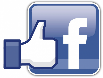 https://www.facebook.com/NO-Wi-Fi-DAYS-29-e-30-Aprile-2016-1078690395506174/ #nowifidays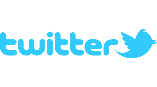 